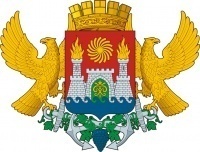       АДМИНИСТРАЦИЯ ГОРОДСКОГО ОКРУГА С ВНУТРИГОРОДСКИМ ДЕЛЕНИЕМ «ГОРОД МАХАЧКАЛА»МУНИЦИПАЛЬНОЕ БЮДЖЕТНОЕ ОБЩЕОБРАЗОВАТЕЛЬНОЕ  УЧРЕЖДЕНИЕ«СРЕДНЯЯ ОБЩЕОБРАЗОВАТЕЛЬНАЯ ШКОЛА № 43» ___________________________________________________________________________________________________________________________________________________________________________________________________________________________________________________________ Ул. Ленина, 33 б, г. Махачкала, с. Богатыревка, Республика Дагестан, 367910, тел  (8928) 577-40-37  e-mail: ege200643@yandex.ru ОГРН 1070560002435,ИНН/КПП 0560035334/057301001, ОКПО 49166427                                                                   Приказ  от   03 .02. 2021 г.                                                           № 55                                  О проведении итогового собеседования  по русскому языку в 9-х классах в 2021 году               В соответствии с Порядком проведения государственной итоговой   аттестации по образовательным программам основного общего образования, утвержденным приказом Министерства просвещения Российской Федерации №189/1513 от 07.11.2018 г., а также согласно приказу Министерства образования и науки Республики Дагестан № 39-05/20 от 17 января 2021г. «О проведении итогового собеседования по русскому языку в 2021 году на территории Республики Дагестан», в целях обеспечения проведения итогового собеседования по русскому языку в общеобразовательных организациях города МахачкалыПРИКАЗЫВАЮ:Организовать и провести итоговое собеседование по русскому языку в 9-ом классе в МБОУ «СОШ №43»  в  2021 году следующие сроки:-10 февраля 2021 г. с 9:00 до 14:00- для обучающихся, осваивающихся  программы ООО;10.марта 2021 г.- для обучающихся, повторно допущенных к итоговому  собеседованию , для не явившихся на итоговое собеседование по уважительной причине , потвержденной  документально.1.2. Итоговое собеседование провести в кабинетах №3, №4; кабинеты для ожидания  №5 и №6.2.Назначить ответственным  организатором , обеспечивающих  подготовку  и проведение  итогового собеседования зам. директора по УВР Магомеднурову Х.М.3.Обеспечить формирование комиссии в составе:31. организаторы вне аудитории , обеспечивающие передвижение участников –Газимагомедова С.А. (каб. 5 ), Черчиева П.Ч. (каб.6    )3.2. экзаменаторы –собеседники, которые проводят собеседование с обучающимся  по выбранной теме , а также обеспечивают проверку  паспортных данных  участников итогового собеседования  каждого участника-  Ибавова А.А. (каб. 4 ),  Абакарова П.М.(каб 5.    ).3.3. эксперты –филологи –Ибрагимова П.Э. (каб. 4 ),  Исаева Г.М.. (каб. 3 )3.4. технический специалист , который обеспечивают получение материалов для проведения итогового собеседования  с федерального Интернет-ресурса, а также осуществляют аудиозапись  бесед участников  с экзаменаторами-собеседниками  - инженер-техник Ибавов Н.В.35. Назначить дежурным , обеспечивающим  собеседование  порядка и тишины  в коридоре , социального педагога –Ибавова И.В.4. Ибавовой А.А. – зам.директора по ИОП, обеспечить наличие в аудиториях для проведения собеседования автоматизированных  рабочих мест, оборудованных средствами для записи ответов участников итогового собеседования  ( компьютерами или ноутбуками с подключенным внешним микрофоном , а также  с программой  для потоковой  аудиозаписи  собеседования  с последующим  сохранением  в формате предпочтительно mp3). Аудиозапись  ответов  не должна  содержать  посторонних шумов  и помех, голоса экзаменуемого и экзаменатора должны быть отчетливо слышны;-разместить  данный приказ  на сайте ОУ.5. Зам. директора по УВР Магомеднуровой Х.М. обеспечить по завершению итогового собеседования  передачу в Управления  образования   до 17:00 14.02.2020г.а ) аудиозаписи  с ответами участников  на флеш-носителе,       б ) на бумажных носителях :-запечатанные бланки (протоколы экспертов ) для оценивания ответов  участников ИС;-запечатанные  бланки для внесения первичной информации  по оцениванию ответов ;-списки участников- ведомости учета проведения  итогового собеседования  в аудиториях  и журналы проведения  итогового собеседования  на бумажном носителе.6.Обеспечить  доведение информации о результатов  до участников собеседования до участников  собеседования и их родителей.7.Приказ довести до сведения всего педагогического коллектива и обущающихся, а ответственных лиц ознакомить под роспись.8. Контроль за исполнением данного  приказа оставляю за собой.        Директор школы /________________________Абдуллаев А.М. С приказом ознакомлены :_____________________ Магомеднурова Х.М._____________________ Ибрагимова П.Э.______________________ Исаева Г.М.____________________ Ибавова А.А_____________________ Абакарова П.М.____________________ Ибавов И.В._____________________ Ибавов Н.В.____________________ Газимагомедова С.А._____________________ Черчиева П.Ч.